ЗАДАНИЯ ОБЛАСТНОЙ ОЛИМПИАДЫ ПО ЖИВОПИСИI. Общие понятия и сведения из области живописи1. Найдите соответствие техник живописи: пуантель; пастозная техника; лессировочная техника: а.   б.     в.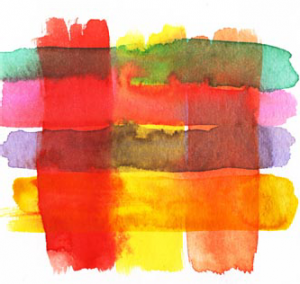 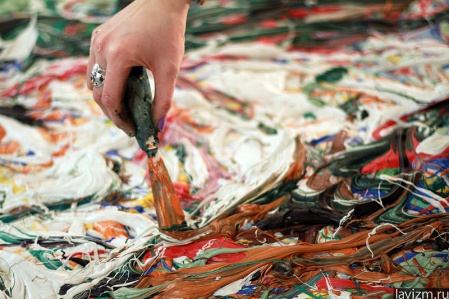 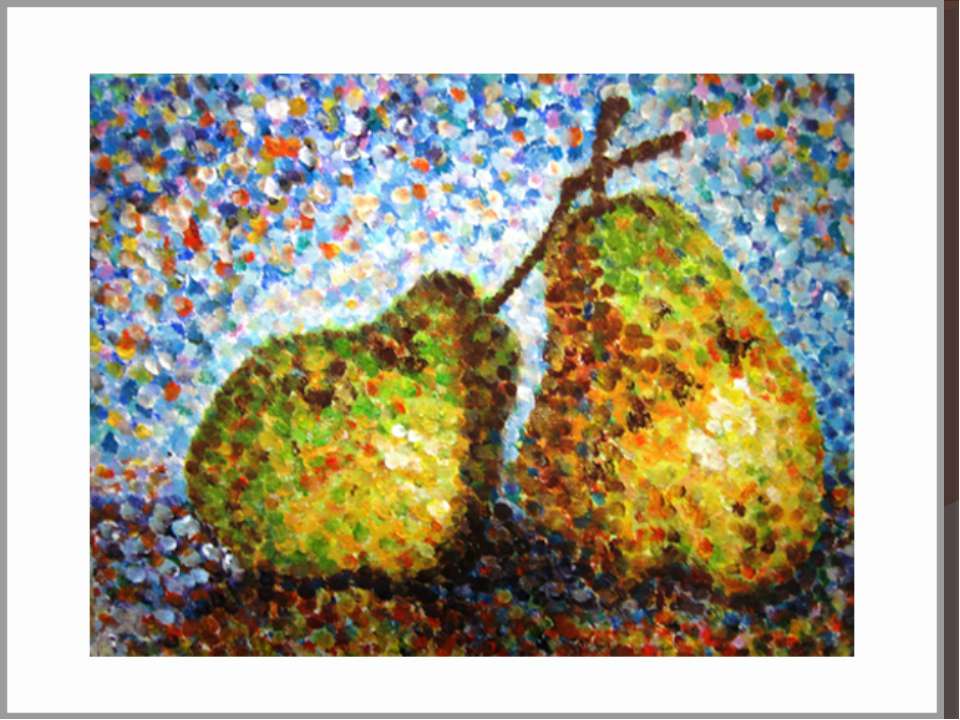 2. Что такое имприматура?  а. температура, при которой краски тускнеют; б. основа под левкас;  в. первоначальный фоновый цвет, который наносят на основу; г.  свободная техника письма.3. Что характерно для живописной техники а ля-прима?а. быстрота выполнения картины;   б. легкость исполнения;   в. многослойность; г. точная прорисовка деталей.4. На какой картинке изображен кобальт?1.  2.  3.  4. 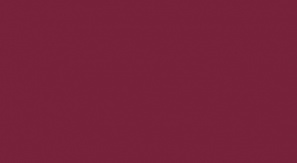 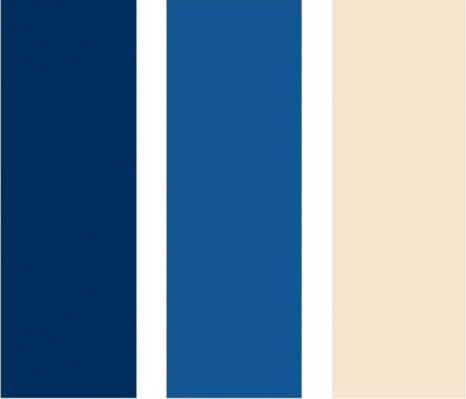 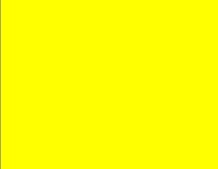 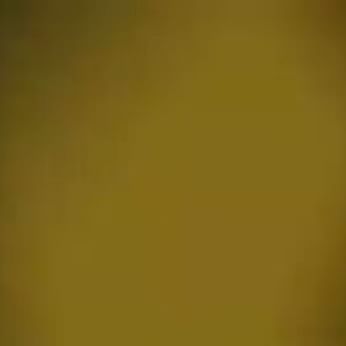 5. Контражур - это:а. специальная техника письма в живописи; б. специальное освещение, которое устанавливается сзади предмета;  в. абажур, который стоит на противоположной стороне комнаты;г. специальный свет, который создает эффект кружева.6. Что такое двунитка?а. ткань для батика; б. масляная краска особо яркого красного цвета;   в. холст;г. паутина. 7. Что предполагает техника сфумато?а. точность прорисовки деталей;  б. создание легкой дымки;в. загадочность и таинственность;  г. реалистичность образов.8. Найдите соответствие: а. скульптура, б. историческая живопись, в. натюрморт, г. марина, д. монументальная живопись, е. декоративно-прикладное искусство, ж. архитектура, з. пейзаж, и. баталия, к. графика, л. анималистика1.ЖАНРЫ ИЗОБРАЗИТЕЛЬНОГО ИСКУССТВА2. ВИДЫ ИЗОБРАЗИТЕЛЬНОГО ИСКУССТВА9. В какую эпоху сцены военной тематики начали сформировываться как батальный жанр?а. XX век б. XIV век в. XIX век г. XVIII век10(*). В батальном жанре отечественной школы можно выделить особенную форму презентации живописных изображений, посвященных историческим битвам и сражениям – создание панорам и диорам. Назовите 3 основные панорамы (диорамы) на территории России, укажите, где они находятся.II. Биография и творчество В.В. Верещагина8. Кто из знаменитых русских композиторов написал балладу под впечатлением от картины В.В. Верещагина «Забытый»?а. М.П.Мусоргский;  б. И.Ф. Стравинский;  в. Ф.И. Шаляпин;  г. П.И.Чайковский.9. От какого звания отказался В. В. Верещагин?а. декан живописного факультета Императорской Академии художеств;   б. профессор Академии художеств; в. заслуженный художник Академии художеств; г. народный художник России.10. Кто (что) такой(е) дервиш? а. нищий;  б. богатый;   в. представитель духовенства;   г. денежная валюта; 11.Кто такой сарбаз? а. Солдат; б. Нищий; в. бухарский солдат; г. представитель низшей касты.12. На картине Василия Васильевича Верещагина вы видите кочевника из: 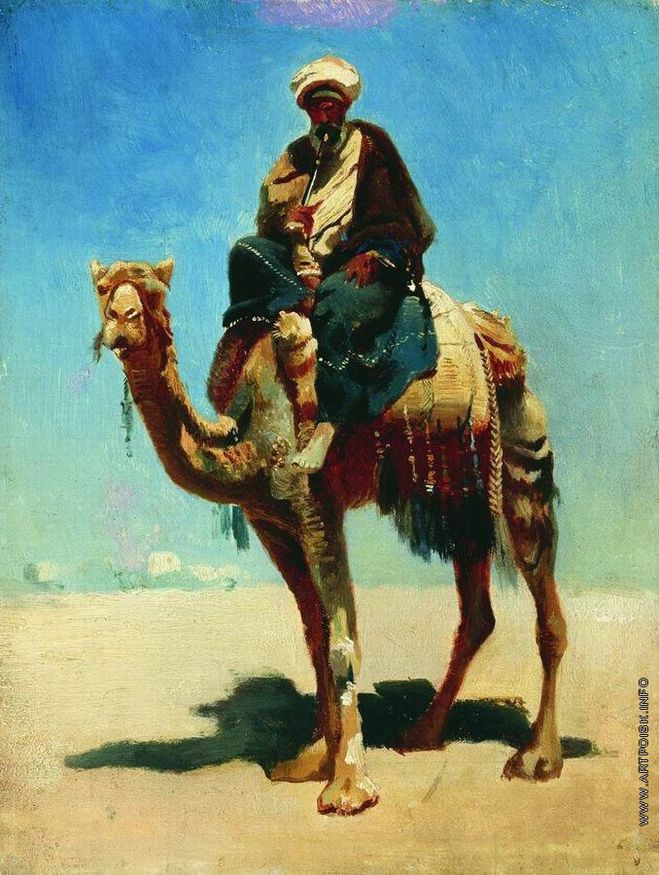 а.  азиатской тундры; б.  Монголии; в.  Юго-Западной Азии; г. Тибета; 13. Определите, на каком портрете изображен В.В. Верещагин?а.     б.  в.  г. 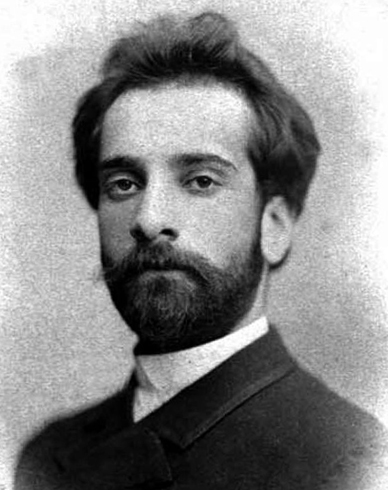 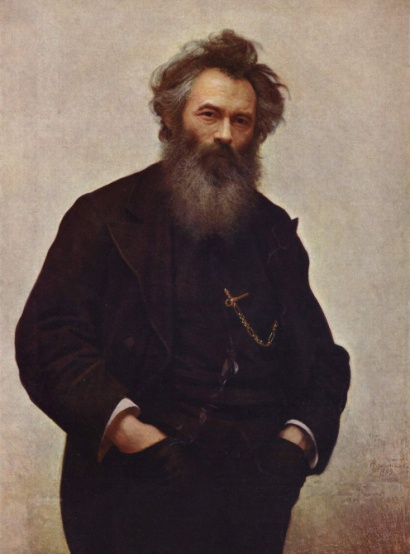 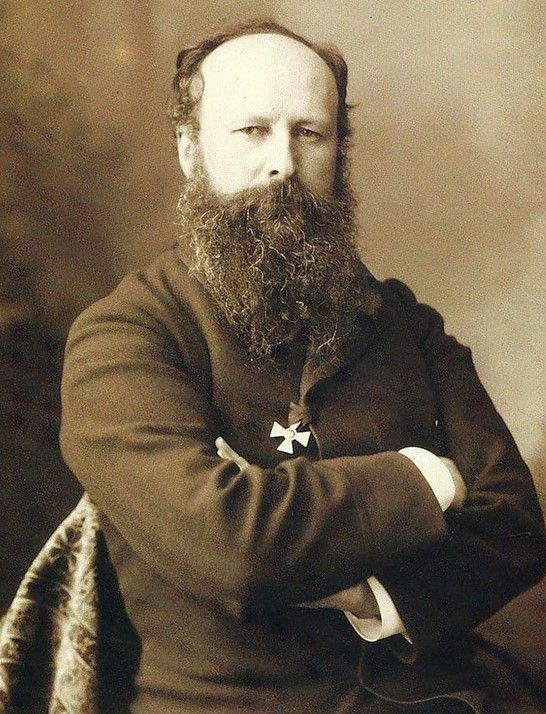 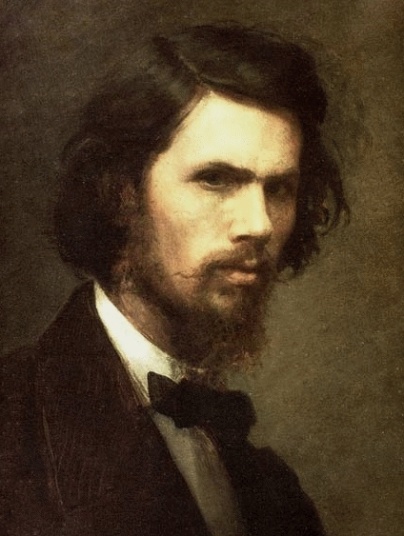 14. Вставьте пропущенное: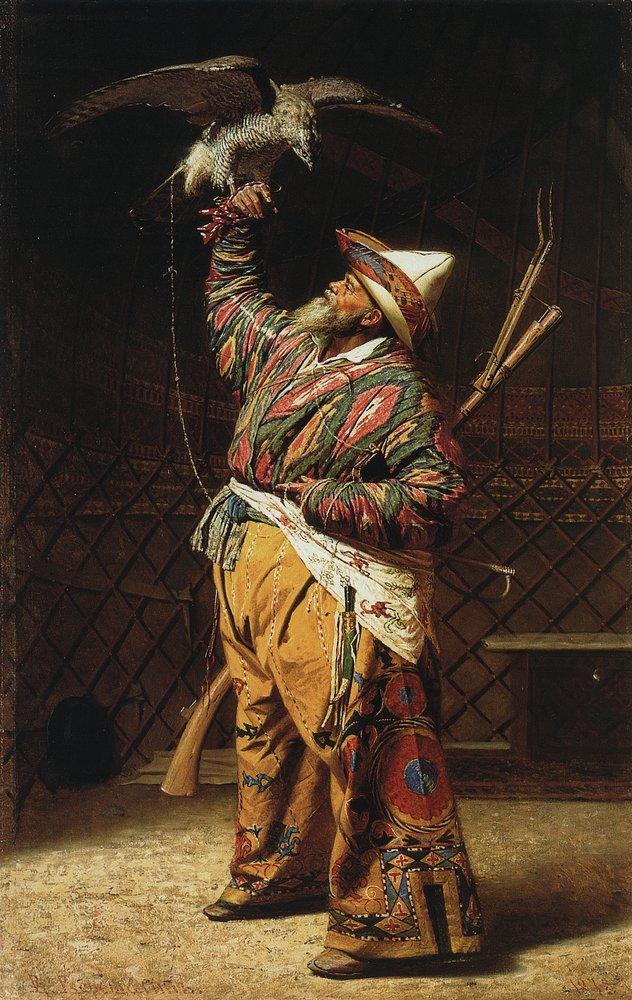  Данная картина создана художником в его «туркестанский» период, когда он путешествовал по Средней Азии, направляясь в Китай. Хотя в этот период в этой неспокойной местности велись военные действия против русских, В.Верещагин был защищен дружбой с главой одного из киргизских племен. Этот человек был любим своим народом и уважаем даже врагами, поэтому художника никто не посмел тронуть. Результатом его поездки стало множество картин, многие из которых обрели мировую известность. На полотне изображен сам «…?» в образе богатого кочевника того времени. Хотя он и симпатизировал русским, но оказался запечатленным в традиционных для своего племени условиях жизни - в юрте, с соколом в руках.  Держать такую птицу и охотиться с ней могли только очень опытные и богатые люди, поэтому на этом полотне она также служит символом статуса, высокого положения и мастерства …  как великого охотника. Как зовут персонажа, изображенного на картине? а.Жером; б. Ананури; в. Канаев; г. А. Бид;  д. Тамерлан; е. Чибисов; ж. Каратаев.15. Кто такой совар?а. бухарский солдат; б. военный повар; в. солдат; г. правительственный посыльный.16. Установите правильную последовательность (1,2,3….): а. Балканская серия    б. Индийская серия   в. Японская серия  г. Палестинская серияд. Поездка на Филиппины   е. Серия «1812 год»  ж. Туркестанская серия. 17. Какое учебное заведение закончил В.В.Верещагин?а. Российская Академия художеств;  б. Морской кадетский корпус; в. Тенишевское училище;  г. Академия изящных искусств (Франция).18. При каких обстоятельствах погиб художник В.В. Верещагин?а. в Москве при пожаре;  б. в бою многолетней войны в кораблекрушении;в. в бою на броненосце «Петропавловск»; г. при обороне осаждённого Самарканда.19. Отметьте художников-баталистов:а. А. де Невиль; б. Ж. Жером;  в. М.В.Нестеров; г. М.Б.Греков. 20. Туркестанская серия произвела на современников ошеломляющее впечатление. То, что показал Верещагин, было ново, оригинально, неожиданно: это был целый неведомый мир, представленный замечательно ярко в своей правде и характерности. Изумляли краски и новизна письма, техника, не похожая на технику русских современников, казавшаяся необъяснимой у молодого художника-любителя, всего лишь несколько лет всерьез занимавшегося живописью.Отметьте работы, которые относятся к  туркестанской серии:а. Киргизские кибитки на реке Чу; б. Олень. В горах Алатау;  в. Браминский храм в Адельнуре;  г. Факир;  д. Высматривают; е. Двери Тамерлана; ж. Храм в Никко; з. Шпион.21. Что было написано на раме к картине «Апофеоз войны»?а. «Посвящается всем тем, кто погиб в бою за Отечество»; б. «Посвящается великому завоевателю Тамерлану - прошедшему, настоящему, будущему»; в. «Посвящается  всем погибшим войнам»; г. «Посвящается всем великим завоевателям - прошедшим, настоящим и будущим».22. Вставьте пропущенное слово. «Передо мной как перед  художником «….? », и её  я бью, сколько у меня есть сил; сильны ли, действительны ли мои удары – это другой вопрос, вопрос моего таланта, но я бью с размаха и без пощады». О чем говорит В. Верещагин, с  чем он борется?а. картина; б. ложь; в. война; г. месть; д. жестокость людей; е. ненависть.23. Одна из картин В.В. Верещагина носит название «Зырянин». Кто такой зырянин? а. друг Верещагина; б. Виктор Зырянин – писатель, публицист, современник В. Верещагина;в. представитель одной из восточно-финских народностей; г. шаман.24. Какой сюжет из реальной жизни художника В.В. Верещагина изображен на картине «У крепостной стены. Пусть войдут»?а. ожидание выхода Тамерлана из крепостных ворот; б. эпизод защиты Самаркандской крепости; в. атака отряда генерала М.Д.Скобелева; г. странники у ворот Тадж-Махала25(*). На одной из выставок В.Верещагина за рубежом звучала музыка русских композиторов в исполнении молодой пианистки Л.В.Андриевской, которая стала впоследствии супругой художника. Где проходила эта выставка?а. в США; б. в Индии; г. в Мюнхене; д. в Париже.26. Где находится единственный скульптурный памятник В.В.Верещагину?а. в Москве; б. в Санкт-Петербурге; в. в Череповце; г. в Благовещенске. ____________________________________________________________________________(*) - вопрос повышенной сложности№ УЧАСТНИКА